Submitted to:ComEd2011 Swift DriveOak Brook, IL 60523Submitted by:Guidehouse Inc.150 N. Riverside Plaza, Suite 2100Chicago, IL 60606Contact:This report was prepared by Guidehouse for ComEd. The work presented in this report represents Guidehouse’s professional judgment based on the information available at the time this report was prepared. Use of this report by any other party for whatever purpose should not, and does not, absolve such party from using due diligence in verifying the report’s contents. Neither Guidehouse nor any of its subsidiaries or affiliates assumes any liability or duty of care to such parties, and hereby disclaims any such liability.Table of ContentsIntroduction	1Program Savings Detail	1Cumulative Persisting Annual Savings	4List of Tables and Figures Table 1. Total Annual Incremental Electric Savings - Total	1Table 4. CPAS – Electric	4IntroductionThis report presents the results of the impact evaluation of the Industrial Energy Management Information Systems (Industrial EMIS) program from the program year from January 1 to December 31, 2023 (CY2023). The program was designed to implement in-depth, data-driven energy management systems for large industrial customers to optimize their energy use. This pilot program focuses on high-volume, low cost savings opportunities beyond the typical industrial measures incentive by utility energy efficient programs. Program Savings DetailTable 1 summarizes the incremental energy and demand savings the Industrial EMIS Program achieved in CY2023. The program ex ante and expost savings did not include peak demand, gas or electrification savings. Table 1. Total Annual Incremental Electric Savings - TotalN/A = not applicable (refers to a piece of data that cannot be produced or does not apply).* The “Ex Ante Gross Savings" and “Verified Gross Savings" in row one (Electric Energy Savings - Direct) and row six (Summer Peak Demand Savings) exclude gross carryover savings from CY2021 and CY2022.‡ The Electric Energy Savings - Direct includes primary kWh savings from efficient measures (includes efficiency savings from fuel switching measures but excludes the fuel switching savings), secondary kWh savings from wastewater treatment, and electric heating penalties. § Gas savings converted to kWh by multiplying Therms * 29.31 (which is based on 100,000 Btu/Therm and 3,412 Btu/kWh) and/or propane savings converted to kWh by multiplying Gallons * 26.77 (which is based on 91,333 Btu/Gallon and 3,412 Btu/kWh). The evaluation team will determine which other fuel savings will be converted to kWh and counted toward ComEd's electric savings goal while producing the portfolio-wide Summary Report. || Electrification savings from fuel switching measures excluding direct efficiency savings. Calculated from net electric savings from increase in kWh consumption and decrease in gas consumption from fuel switching (kWh equivalent). # Total Electric Energy Savings is the sum of the Electric Energy Savings - Direct, the Electric Energy Savings Converted from Other Fuel, and the Electrification Savings from fuel switching. Note: This row does not include carryover gross savings, but the next one includes carryover verified gross savings, for the purpose of recalculating the gross realization rate resulting from including carryover savings (same for the peak demand savings).*† The Peak Demand Savings are savings occurring at coincident Summer Peak period, defined as 1:00-5:00 PM Central Prevailing Time on non-holiday weekdays, June through August. This definition is in accordance with PJM requirement.Note: Given the timing and small number of participants, it was not reasonable to complete independent primary research with pilot participants. By policy, programs without researched NTG values are assigned a NTG of 0.80. Therefore, the evaluation team assigned an NTG value of 0.80 for the pilot program in CY2023.Source: Evaluation team analysisCumulative Persisting Annual SavingsTable 4 show the cumulative persisting annual savings (CPAS) for the measures installed in CY2023. The electric CPAS across all measures installed in 2023 is shown in Table 4. Table 4. CPAS – Electric† Lifetime savings are the sum of CPAS savings through the EUL.‡ Historical savings go back to CY2018. § Incremental expiring savings are equal to CPAS Yn-1 - CPAS Yn.|| Historic incremental expiring savings are equal to Historic CPAS Yn-1 – Historic CPAS Yn.# Program total incremental expiring savings are equal to current year total incremental expiring savings plus historic total incremental expiring savings. Source: Evaluation team analysis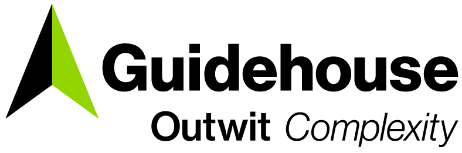 ComEd Industrial Energy Management Information Systems Program Impact Evaluation ReportEnergy Efficiency/Demand Response Plan: 
Program Year 2023 (CY2023) 
(1/1/2023-12/31/2023)ComEd Industrial Energy Management Information Systems Program Impact Evaluation ReportEnergy Efficiency/Demand Response Plan: 
Program Year 2023 (CY2023) 
(1/1/2023-12/31/2023)ComEd Industrial Energy Management Information Systems Program Impact Evaluation ReportEnergy Efficiency/Demand Response Plan: 
Program Year 2023 (CY2023) 
(1/1/2023-12/31/2023)ComEd Industrial Energy Management Information Systems Program Impact Evaluation ReportEnergy Efficiency/Demand Response Plan: 
Program Year 2023 (CY2023) 
(1/1/2023-12/31/2023)ComEd Industrial Energy Management Information Systems Program Impact Evaluation ReportEnergy Efficiency/Demand Response Plan: 
Program Year 2023 (CY2023) 
(1/1/2023-12/31/2023)ComEd Industrial Energy Management Information Systems Program Impact Evaluation ReportEnergy Efficiency/Demand Response Plan: 
Program Year 2023 (CY2023) 
(1/1/2023-12/31/2023)ComEd Industrial Energy Management Information Systems Program Impact Evaluation ReportEnergy Efficiency/Demand Response Plan: 
Program Year 2023 (CY2023) 
(1/1/2023-12/31/2023)ComEd Industrial Energy Management Information Systems Program Impact Evaluation ReportEnergy Efficiency/Demand Response Plan: 
Program Year 2023 (CY2023) 
(1/1/2023-12/31/2023)Prepared for:ComEdDRAFTMarch 15, 2024 Prepared for:ComEdDRAFTMarch 15, 2024 Prepared for:ComEdDRAFTMarch 15, 2024 Prepared for:ComEdDRAFTMarch 15, 2024 Prepared for:ComEdDRAFTMarch 15, 2024 Prepared for:ComEdDRAFTMarch 15, 2024 Prepared for:ComEdDRAFTMarch 15, 2024 Prepared for:ComEdDRAFTMarch 15, 2024 Prepared by: Prepared by: Prepared by: Prepared by: Ryan WallGuidehouse Kumar Chittory       Mike Frischmann Verdant                  EcoMetricKumar Chittory       Mike Frischmann Verdant                  EcoMetricKumar Chittory       Mike Frischmann Verdant                  EcoMetricKumar Chittory       Mike Frischmann Verdant                  EcoMetric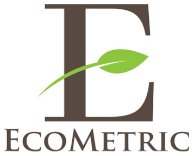 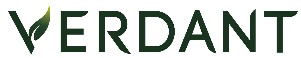 guidehouse.comCharles Maglione, Partner703.431.1983cmaglione@guidehouse.comJeff Erickson, Director608.616.4962jeff.erickson@guidehouse.comRyan Wall, Senior Consultant518.318.3289rwall@guidehouse.comSavings CategoryUnitsEx Ante Gross Savings*Program Gross Realization RateVerified Gross Savings*Program Net-to-Gross Ratio (NTG)CY2021 Net Carryover SavingsCY2022 Net Carryover SavingsVerified Net Savings†Electric Energy Savings - Direct‡kWh1,734,3660.951,653,0130.801,322,410Electric Energy Savings -  
Converted from Other Fuel§kWh000.800Electric Energy Savings - Indirect from Fuel Switching (through Electrification)||kWh000Total Electric Energy Savings#kWh1,734,3660.951,653,0130.801,322,410Total Electric Energy Savings  
Including Carryover#kWh1,734,3660.951,653,0130.801,322,410Summer Peak*† Demand SavingskW000Summer Peak*† Demand Savings 
 Including CarryoverkW000CPAS Verified Net kWh SavingsCPAS Verified Net kWh SavingsCPAS Verified Net kWh SavingsCPAS Verified Net kWh SavingsSavings CategoryVerified Gross Savings (kWh)Lifetime Net Savings (kWh)†20182019202020212022202320242025202620272028CY2023 Program Total Contribution to CPAS1,653,0136,612,0521,322,4101,322,4101,322,4101,322,4101,322,4100Historic Program Total Contribution to CPAS‡Program Total CPAS000001,322,4101,322,4101,322,4101,322,4101,322,4100CY2023 Program Incremental Expiring Savings§00001,322,410Historic Program Incremental Expiring Savings||000000Program Total Incremental Expiring Savings#000001,322,410